Harmonogram deratizace na území hl. m. PrahyPraha začíná deratizovat území zasažená povodněmi, aby zabránila množení potkanů a jiných hlodavců. O deratizacích na konkrétních územích se rozhodlo  po dohodě s městskými částmi. Deratizace začne u potoků Botič a Rokytka, kdy může probíhat až po opadnutí vody a odklizení nánosů bláta a za příznivých klimatických podmínek. Může docházet k vyhrabání nástrah a jejich spolknutí, protože v podmáčeném terénu je možné nástrahu z nory vyhrabat velmi snadno. Při pozření je nutné dopravit zvíře k veterináři nebo použít přípravek vitamin K-Kanavit - nakapat na kostku cukru a vpravit do psa. Vždy ale následně je třeba vyhledat veterináře. U koček je s Kanavitem problém, je nezbytné vyhledat veterináře okamžitě. Konkrétně se bude při deratizacích postupovat následujícím způsobem: Deratizované plochy budou označeny informačním štítkem. Štítek musí vždy obsahovat varování, adresu, přípravek a účinnou protilátku. Nástrahy se vkládají do kanálů nebo prasklin u nich, do nor, v domech se nástraha vkládá do deratizačních staniček, které jsou také označeny varováním, nesmí se otvírat a vytahovat nástrahu. Deratizace se může provádět po opadnutí vody a úklidu, má potom největší účinnost.Přehled deratizovaných lokalit:Praha 1 Střelecký ostrov, Malostranské nábřeží, u Sovových mlýnů, Kampa, Vojanovy sady, Cihelná, Klárov, Kosárkovo nábřeží, u Plovárny, Žofín, Smetanovo nábřeží, Novotného lávka, Křižovnická, Platnéřská, Alšovo nábřeží, náměstí Jana Palacha, Dvořákovo nábřeží, Na Františku, nábřeží Ludvíka Svobody, Holbova,Praha 2 Výtoň, Rašínovo nábřeží, Libušina, Vnislavova, Zítkovy sady, Palackého náměstí, Emauzy, Karlovo náměstí, Jiráskovo náměstí Praha 3 bez záplavPraha 4 Botič od Vršovického nádraží po ulici na Slupi, od mostu závodu Míru, Komořany, Modřany, Vltavanů, Mezi vodami, Lodnická, U Ledáren, Pobřežní cesta, Podolské nábřeží, Veslařský ostrovPraha 5 Zbraslav, Radotín, Lahovice, Lahovičky, Velká Chuchle, Malá Chuchle, Lipence, Strakonická, Císařská louka, Hořejší nábřeží, Nábřežní, Janáčkovo nábřeží, Dětský ostrovPraha 6 Sedlec, Roztocká, Podbabská, V Podbabě, Papírenská, Jednořadá, MlýnskáPraha 7 Stromovka, Holešovický přístav, Holešovické nádraží, Bubenské nábřeží, Jankovcova, Varhulíkové, Pod drahou, za Elektrárnou, Holešovické nábřežíPraha 8Povodí Rokytky, ke Štvanici, Libeňský ostrov, Voctářova, Koželužská, Chocholouškova, Zenklova, Náměstí Dr.Holého, U Libeňského pivovaru, Povltavská od mostu barikádníků do Tróji, Nová Povltavská, Vodácká, V Podhoří, V Zámcích Praha 9 LibeňPraha 10 Botič od přehrady po Vršovické nádražíV Praze 11. 6. 2013           ___________________________________________________________________________________HLAVNÍ MĚSTO PRAHA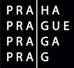 Tisková zprávaMAGISTRÁT HLAVNÍHO MĚSTA PRAHYOdbor komunikace